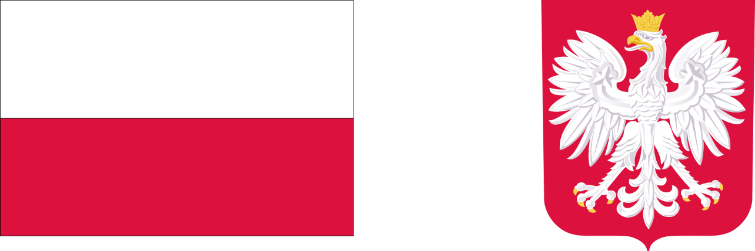 DOFINANSOWANO ZE ŚRODKÓWBUDŻETU PAŃSTWAInformujemy, że Samodzielny Publiczny Zakład Opieki Zdrowotnej Centralny Szpital Kliniczny Uniwersytetu Medycznego w Łodzi, realizuje:Umowę na udzielenie w 2023 r. dotacji celowej na zakupy inwestycyjnew zakresie zakupu 2 stołów porodowychDOFINANSOWANIE:489 903,55 złCAŁKOWITA WARTOŚĆ:499 392,00 złDATA PODPISANIA UMOWY:Październik 2023	